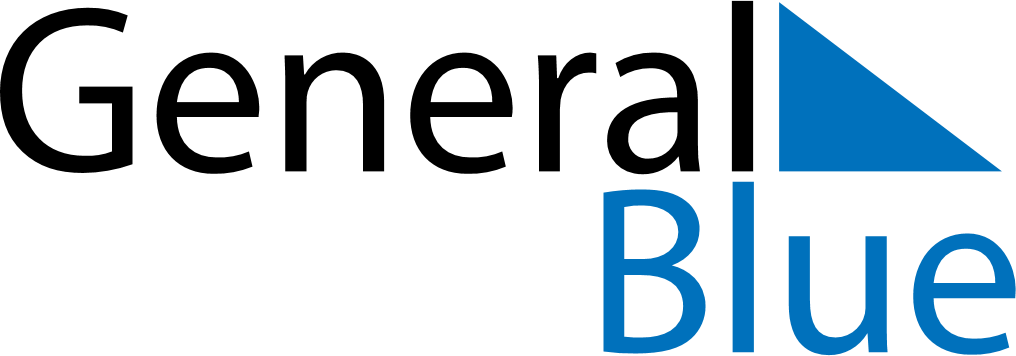 2021 – Q2Central African Republic  2021 – Q2Central African Republic  2021 – Q2Central African Republic  2021 – Q2Central African Republic  2021 – Q2Central African Republic  AprilAprilAprilAprilAprilAprilAprilSUNMONTUEWEDTHUFRISAT123456789101112131415161718192021222324252627282930MayMayMayMayMayMayMaySUNMONTUEWEDTHUFRISAT12345678910111213141516171819202122232425262728293031JuneJuneJuneJuneJuneJuneJuneSUNMONTUEWEDTHUFRISAT123456789101112131415161718192021222324252627282930Apr 5: Easter MondayMay 1: Labour DayMay 13: End of Ramadan (Eid al-Fitr)
May 13: Ascension DayMay 24: Whit MondayJun 30: General Prayer Day